Convocazione del Consiglio ComunaleSi rende notoche presso il Complesso monumentale SS. Pietà, sito in Teggiano in Largo SS. Pietà, nella Sala riunioni sita al primo piano avrà luogo la seduta delConsiglio Comunalein prima convocazione, il giorno 13 Luglio 2022, alle ore 11,00, per la trattazione del seguente ordine del giorno:   Dalla Residenza Municipale, li 7 Luglio 2022.                                                                                 Il PRESIDENTE DEL                                                            CONSIGLIO COMUNALEGiuseppe FORLANO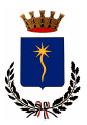                Città di   Teggiano                                                Provincia di SalernoN. Oggetto1IMPOSTA MUNICIPALE PROPRIA (IMU) E ADDIZIONALE COMUNALE IRPEF. CONFERMA ALIQUOTA ANNO 2021.2NOTA DI AGGIORNAMENTO DEL DOCUMENTO UNICO DI PROGRAMMAZIONE (DUP) 2022-2024 DI CUI ALL'ART. 170 DEL DECRETO LEGISLATIVO 18 AGOSTO 2000. ESAME E APPROVAZIONE.3BILANCIO DI PREVISIONE FINANZIARIO 2022/2024. ESAME ED APPROVAZIONE4VARIAZIONE AL BILANCIO DI PREVISIONE FINANZIARIO 2022/2024 ADOTTATA AI SENSI DELL’ART. 175 C. 2 DEL D.LGS. N. 267/2000 E AL D.U.P. 2022/2024.